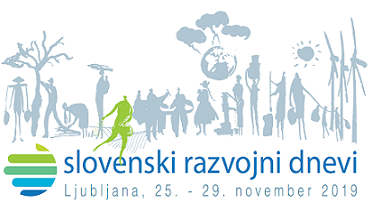 KONCEPTNi planeta B - Mladi in podnebna politikaTehnološki razvoj in moderni način življenja močno vplivata na podnebje na Zemlji. Povečali smo koncentracijo toplogrednih plinov in povzročili zvišanje globalne temperature. Posledice se že kažejo v ekstremnih vremenskih pojavih, kot so suše, poplave, neurja, taljenje ledenikov, izumiranje živalskih vrst itd. Podnebne spremembe in njihove posledice čutimo že danes, še bolj pa jih bodo (ob)čutile prihodnje generacije. Prav zaradi tega je nujno, da so aktivno udeleženi pri odločanju na političnih forumih, da svoje izkušnje ter rešitve delijo s političnimi voditelji in da aktivno sodelujejo ter vodijo pobude za prilagajanje na posledice podnebnih sprememb. Soodločanje mladih na lokalni, nacionalni in mednarodni ravni je nujno, če želimo uspeti pri uresničevanju ciljev trajnostnega razvoja. Mladi v mnogih državah predstavljajo večino prebivalstva. Če hočemo, da se naša družba v prihodnosti preoblikuje v bolj nizkoogljično in odporno na podnebne spremembe, moramo na splošno in še posebej v razvojnem sodelovanju graditi na okoljski zavesti in uresničevanju projektov, ki bodo zagotovili, da bo okolje v katerem živimo v prihodnje omogočalo boljše življenje.  KDAJ: 25. 11. 2019, 9.30-11.00KJE:  Pošta Slovenije, Čopova 11, LjubljanaUVODNA NAGOVORA O PODNEBNIH SPREMEMBAH:dr. Jose Romero, strokovnjak za okoljska vprašanja in za podnebne spremembe, vodja švicarske delegacije pri Medvladnem forumu o podnebnih spremembah Jayathma Wickramanayake, odposlanka za mladino Združenih narodov (video nagovor)OKROGLA MIZAdr. Lučka Kajfež Bogataj, Biotehniška fakulteta Univerze v LjubljaniPrimož Turnšek, Mladi za podnebno pravičnost, SlovenijaAndrej Kranjc, podnebni strokovnjak, SlovenijaOlga Fursik, vodja ukrajinskega mladinskega združenja za podnebne spremembe, Ukrajina Kennedy Mbeva, soustanovitelj African Youth Iniciative za podnebne spremembe, KenijaModeratorka: Lena Penšek, Oddelek za podnebne spremembe, Ministrstvo za okolje in prostorTOLMAČENJE: slovenski in angleški jezikPRIJAVE: obvezne prijave na https://www.1ka.si/a/233341